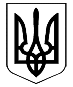 ВЕЛИКОДИМЕРСЬКА СЕЛИЩНА РАДАБРОВАРСЬКОГО РАЙОНУ КИЇВСЬКОЇ ОБЛАСТІР І Ш Е Н Н ЯПро передачу комунального майна з балансу на балансУ зв’язку з об’єднанням громад, відповідно до розпорядження голови Броварської районної державної адміністрації Київської області від 27.11.2020   № 355 «Про передачу закладів загальної середньої освіти в підпорядкування Великодимерській селищній раді Броварського району Київської області, Калинівській селищній раді Броварського району Київської області, Зазимській сільській раді Броварського району Київської області, Княжицькій сільській раді Броварського району Київської області та Требухівській сільській раді Броварського району Київської області», розпорядження КМУ від 20.05.2020 № 600-р «Про затвердження перспективного плану формування територій громад Київської області», з метою забезпечення належного утримання майна комунальної власності, керуючись ст. 78, 136 Господарського кодексу України, ст. 26, ст. 59, ст.60 Закону України «Про місцеве самоврядування в Україні», враховуючи позитивні висновки та рекомендації постійної комісії з питань комунальної власності, інфраструктури, транспорту, житлово-комунального господарства, архітектури, містобудування та благоустрою, селищна рада В И Р І Ш И Л А:1.Прийняти з балансу відділу освіти, культури, молоді та спорту Броварської районної державної адміністрації Київської області приміщення, основні засоби, матеріальні цінності, штатні одиниці та трудові книжки керівників та передати на баланс:Комунальному закладу «Богданівське навчально - виховне об’єднання» Богданівської сільської ради Броварського району Київської області (код ЄДРПОУ 23567867) згідно з додатком 1.Опорно навчальному закладу Гоголівської загальноосвітньої школи І-ІІІ ступенів Броварського району Київської області (код ЄДРПОУ 25299425) згідно з додатком 2. Комунального закладу Світильнянського навчально-виховного комплекс "Заклад загальної середньої освіти - заклад дошкільної освіти» (код ЄДРПОУ 25300631) згідно з додатком 3.Русанівського навчально-виховного комплексу "Загальноосвітня школа I-III ступенів - дошкільний навчальний заклад"(код ЄДРПОУ 25299135) згідно з додатком 4.Комунального закладу Плосківське навчально-виховне об'єднання "Заклад загальної середньої освіти-заклад дошкільної освіти(код ЄДРПОУ 25299129) згідно з додатком 5.2. Балансоутримувачам, вказаних у пункті 1.1 -1.5 цього рішення, забезпечити оформлення відповідних документів та внести відповідні зміни до реєстру бухгалтерського обліку.3. Контроль за виконанням цього рішення покласти на постійну комісію з питань комунальної власності, інфраструктури, транспорту, житлово-комунального господарства, архітектури, містобудування та благоустрою.Селищний  голова 					           Анатолій БОЧКАРЬОВ смт Велика Димерка03 грудня 2020 року№ 28 ІІ-VIIІ                    